 800 Switched Toll-Free Order Form (TEX-AN)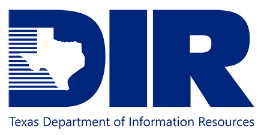 Before ordering service go to:  https://dir.texas.gov/communications-technology-services/tex-voice-and-data-vendor-contracts and review the contracts and pricing. Call 877-472-4848 Option 4 for assistance. Customer agrees to abide by the applicable terms and conditions of the vendor’s communications technology services agreement and the related customer services agreement for the services. (This box must be checked for order issuance.)Send completed order form with the vendor price quote to: telecom.solutions@dir.texas.gov1) Customer Account Information1) Customer Account Information1) Customer Account Information1) Customer Account InformationAccount CodeDivision CodeAccount NameDivision NameOrder Submitted ByPhone NumberEmail AddressDate of this RequestRequested Due DateExpedite Request No	 Yes*	*If Yes is checked, customer agrees to pay any expedite charges. No	 Yes*	*If Yes is checked, customer agrees to pay any expedite charges. No	 Yes*	*If Yes is checked, customer agrees to pay any expedite charges.2) Provider2) Provider AT&T DIR-TELE-CTSA-002 Charter DIR-TELE-CTSA-009        CenturyLink (Lumen) DIR-TELE-CTSA-004 Comcast DIR-TELE-CTSA-010 Granite DIR-TELE-CTSA-012 NWN DIR-TELE-CTSA-014 Verizon DIR-TELE-CTSA-015 Windstream DIR-TELE-CTSA-0163) New Service3) New Service3) New Service3) New Service3) New Service3) New Service3) New ServiceService AddressCity, State, ZIPIs this a Capitol Complex Number?Is this a Capitol Complex Number?Is this a Capitol Complex Number? Yes	 No Yes	 No Yes	 No Yes	 NoPoint-to NumberPoint-to NumberGroup SizeGroup Size   This is the number of calls that can be received at the same time.   This is the number of calls that can be received at the same time.   This is the number of calls that can be received at the same time.   This is the number of calls that can be received at the same time.Toll Number ReservedToll Number ReservedDirectory AssistanceDirectory AssistanceDirectory Assistance Do Not Publish	 Publish Do Not Publish	 Publish Do Not Publish	 PublishHow Should Directory Listing Read?How Should Directory Listing Read?How Should Directory Listing Read? Interstate (Mainland US including Texas)	 Intrastate (Texas Only) Interstate (Mainland US including Texas)	 Intrastate (Texas Only) Interstate (Mainland US including Texas)	 Intrastate (Texas Only) Interstate (Mainland US including Texas)	 Intrastate (Texas Only) Interstate (Mainland US including Texas)	 Intrastate (Texas Only) Interstate (Mainland US including Texas)	 Intrastate (Texas Only)4) Change Service4) Change Service4) Change Service4) Change Service4) Change Service4) Change Service4) Change Service4) Change ServiceToll-Free NumberOld Service AddressCity, State, ZIPCurrent Point-to NumberCurrent Point-to NumberCurrent Point-to NumberCurrent Point-to NumberNew Service AddressNew Service AddressCity, State, ZIPNew Point-to Number*New Point-to Number*New Point-to Number*    *Required    *Required    *Required    *Required5) Move Service from Another Vendor5) Move Service from Another Vendor5) Move Service from Another Vendor5) Move Service from Another Vendor5) Move Service from Another Vendor5) Move Service from Another Vendor5) Move Service from Another VendorImportant: The “Responsible Organization” Designation (RESPORG) form must accompany this form if changing from another vendor.In addition, please fax the front page of the toll bill if it is not currently with TEX-AN to 512-463-3304. Please allow 8 business days for DIR to process your request.If you have several numbers, you may provide a spreadsheet, but it must include all of the information below for each toll-free number.Important: The “Responsible Organization” Designation (RESPORG) form must accompany this form if changing from another vendor.In addition, please fax the front page of the toll bill if it is not currently with TEX-AN to 512-463-3304. Please allow 8 business days for DIR to process your request.If you have several numbers, you may provide a spreadsheet, but it must include all of the information below for each toll-free number.Important: The “Responsible Organization” Designation (RESPORG) form must accompany this form if changing from another vendor.In addition, please fax the front page of the toll bill if it is not currently with TEX-AN to 512-463-3304. Please allow 8 business days for DIR to process your request.If you have several numbers, you may provide a spreadsheet, but it must include all of the information below for each toll-free number.Important: The “Responsible Organization” Designation (RESPORG) form must accompany this form if changing from another vendor.In addition, please fax the front page of the toll bill if it is not currently with TEX-AN to 512-463-3304. Please allow 8 business days for DIR to process your request.If you have several numbers, you may provide a spreadsheet, but it must include all of the information below for each toll-free number.Important: The “Responsible Organization” Designation (RESPORG) form must accompany this form if changing from another vendor.In addition, please fax the front page of the toll bill if it is not currently with TEX-AN to 512-463-3304. Please allow 8 business days for DIR to process your request.If you have several numbers, you may provide a spreadsheet, but it must include all of the information below for each toll-free number.Important: The “Responsible Organization” Designation (RESPORG) form must accompany this form if changing from another vendor.In addition, please fax the front page of the toll bill if it is not currently with TEX-AN to 512-463-3304. Please allow 8 business days for DIR to process your request.If you have several numbers, you may provide a spreadsheet, but it must include all of the information below for each toll-free number.Important: The “Responsible Organization” Designation (RESPORG) form must accompany this form if changing from another vendor.In addition, please fax the front page of the toll bill if it is not currently with TEX-AN to 512-463-3304. Please allow 8 business days for DIR to process your request.If you have several numbers, you may provide a spreadsheet, but it must include all of the information below for each toll-free number.Current VendorCurrent VendorCurrent Vendor Telephone NumberCurrent Vendor Telephone NumberCurrent Vendor Telephone NumberToll-Free NumberToll-Free NumberPoint-To Number* Point-To Number*   *Required  *Required  *Required  *RequiredGroup SizeGroup Size   This is the number of calls that can be received at the same time.   This is the number of calls that can be received at the same time.   This is the number of calls that can be received at the same time.   This is the number of calls that can be received at the same time.Service AddressCity, State, ZIPDirectory AssistanceDirectory AssistanceDirectory Assistance  Do Not Publish	 Publish  Do Not Publish	 Publish  Do Not Publish	 PublishHow Should Directory Listing Read?How Should Directory Listing Read?How Should Directory Listing Read? Interstate (Mainland US including Texas)	 Intrastate (Texas Only) Interstate (Mainland US including Texas)	 Intrastate (Texas Only) Interstate (Mainland US including Texas)	 Intrastate (Texas Only) Interstate (Mainland US including Texas)	 Intrastate (Texas Only) Interstate (Mainland US including Texas)	 Intrastate (Texas Only) Interstate (Mainland US including Texas)	 Intrastate (Texas Only)5) Disconnect Service5) Disconnect Service5) Disconnect Service5) Disconnect ServiceToll-Free NumberIs this a Capitol Complex Number?Is this a Capitol Complex Number? Yes		 No6) Remarks – Provide any special requests and additional information.